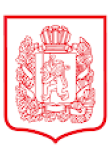 КРАСНОЯРСКИЙ КРАЙКАЗАЧИНСКИЙ РАЙОНРОЖДЕСТВЕНСКИЙ СЕЛЬСОВЕТРОЖДЕСТВЕНСКИЙ СЕЛЬСКИЙ СОВЕТ ДЕПУТАТОВРЕШЕНИЕс. Рождественское14.11.2023г.	№ 30-98«О Внесении изменений в Решение Рождественского сельского Совета депутатов от 28 декабря 2022 года № 20-53 " О бюджете администрации Рождественского сельсовета на 2023 год и плановый период 2024-2025 годов».В соответствии со статьей 54, Устава Рождественского сельсовет сельсовета, Рождественский сельский Совет депутатов РЕШИЛ:В статью 13. Решения Рождественского сельского Совета депутатов от 28 декабря 2022 года № 20-53 внести следующие изменения:Статья 13. Иные межбюджетные трансфертыМежбюджетные трансферты предоставляются в соответствии с утвержденной бюджетной росписью и порядком, утвержденным представительным органом Рождественского сельсовета. Направить в 2023 году и плановом периоде 2024-2025 годов в бюджет Казачинского района:межбюджетные трансферты, на осуществление отдельных полномочий органов местного самоуправления поселения в сфере закупок, товаров, услуг для обеспечения муниципальных нужд сельских поселений в рамках непрограммных расходов отдельных органов местного самоуправления в сумме 400 696,00 рублей ежегодно;межбюджетные трансферты на осуществление отдельных полномочий органами местного самоуправления поселения, по внешнему муниципальному финансовому контролю сельских поселений в рамках непрограммных расходов отдельных органов местного самоуправления в сумме 26 404,00 рубля ежегодно;межбюджетные трансферты, передаваемые бюджетам муниципальных районов из бюджетов поселения на осуществление полномочий по решению вопросов местного значения в области создания условий для организации досуга и обеспечение жителей поселения услугами организации культуры в сумме 5 193 432,00 рублей ежегодно;межбюджетные трансферты, передаваемые бюджетам муниципальных районов из бюджетов поселений на осуществление полномочий по назначению и выплате пенсий за выслугу лет лицам, замещавшим муниципальные должности и лицам, замещавшим должности муниципальной службы в органах местного самоуправления Рождественского сельсовета в рамках подпрограммы "Прочие мероприятия Рождественского сельсовета" муниципальной программы Рождественского сельсовета "Создание безопасных и комфортных условий для проживания на территории Рождественского сельсовета" в сумме 123 225,23 рублей ежегодно.Статья 14. Вступление в силу настоящего решенияНастоящее решение вступает в силу после официального опубликования в газете «Рождественские вести» и подлежит размещению на официальном сайте в сети «Интернет» - рождественский-адм.рф.Председатель сельского Совета депутатов	                                                С.Г. ПрокопьевГлава Рождественского сельсовета                                                           О.И. ПилипенкоПриложение №1к Решению Рождественского сельского Совета депутатов от 17 марта 2023 № 24-65Приложение №1к Решению Рождественского сельскогоСовета депутатов от 28 декабря 2022 № 20-53Источники внутреннего финансирования дефицита бюджета поселения в 2023 году и плановом периоде 2023-2024 годовПриложение № 2 к Решению Рождественского сельского Совета депутатов от 17 марта 2023  № 24-65Приложение № 2 к  Решению Рождественского сельского Совета депутатов от 28 декабря 2022  № 20-53Доходы бюджета поселения на 2023 год и плановый период 2024-2025 годовПриложение № 3 к Решению Рождественского сельского Совета депутатов от 17 марта 2023  № 24-65Приложение № 3 к Решению  Рождественского сельского Совета депутатов от 28 декабря 2022  № 20-53Распределение бюджетных ассигнований расходов бюджета поселения по разделам и подразделам,бюджетной классификации расходов бюджетов Российской Федерации на 2023 год и плановый период 2024- 2025 годов.Приложение №4 к Решению Рождественского сельского Совета депутатов от 17 марта 2023  № 24-65Приложение №4 к Решению Рождественского сельскогоСовета депутатов от 28 декабря 2022  № 20-53Ведомственная структура расходов бюджета поселения на 2023 год и плановый период 2024-2025 годовПриложение №5 к Решению Рождественского Сельского                                                                                                                          Совета депутатов от 17 марти 2023 №24-65                                                                                                                                                                                                                                                Приложение №5 к Решению Рождественского Сельского                                                                                                                                                                   Совета депутатов от 28 декабря 2022 №20-53Распределение бюджетных ассигнований по целевым статьям (муниципальным программам Рождественского сельсовета и не направлениям деятельности), группам и подгруппам видам расходов, разделам, подразделам классификации расходов бюджета поселения На 2023 год и плановый период 2024-2025 годов Рождественского сельсовета№ стр окиКодНаименование кода поступлений в бюджет, группы, подгруппы, статьи, подстатьи, элемента, подвида, аналитической группы вида источников финансирования дефицитов бюджетовСуммаСуммаСумма№ стр окиКодНаименование кода поступлений в бюджет, группы, подгруппы, статьи, подстатьи, элемента, подвида, аналитической группы вида источников финансирования дефицитов бюджетов2023 год2024 год2025 год123451831 01 05 00 00 00 0000 000Изменение остатков средств на счетах по учету средств бюджета183,780.870.000.002831 01 05 00 00 00 0000 500Увеличение остатков средств бюджетов-15,942,357.00-13,942,861.00-13,956,418.003831 01 05 02 00 00 0000 500Увеличение прочих остатков средств бюджетов-15,942,357.00-13,942,861.00-13,956,418.00483101 05 02 01 00 0000 510Увеличение прочих остатков денежных средств бюджетов-15,942,357.00-13,942,861.00-13,956,418.005831 01 05 02 01 10 0000 510Увеличение прочих остатков денежных средств бюджетов поселения-15,942,357.00-13,942,861.00-13,956,418.006831 01 05 00 00 00 0000 600Уменьшение остатков средств бюджетов16,126,137.8713,942,861.0013,956,418.007831 01 05 02 00 00 0000 600Уменьшение прочих остатков средств бюджетов16,126,137.8713,942,861.0013,956,418.008831 01 05 02 01 00 0000 610Уменьшение прочих остатков денежных средств бюджетов16,126,137.8713,942,861.0013,956,418.009831 01 05 02 01 10 0000 610Уменьшение остатков денежных средств бюджетов поселения16,126,137.8713,942,861.0013,956,418.0010Итого источников внутреннего финансирования183,780.870.000.00№ строкиод классификации доходов бюджетаод классификации доходов бюджетаод классификации доходов бюджетаод классификации доходов бюджетаод классификации доходов бюджетаод классификации доходов бюджетаод классификации доходов бюджетаод классификации доходов бюджетаНаименование кода классификации доходов бюджетаДоходы бюджета поселения 2023 годаДоходы бюджета поселения 2024 годаДоходы бюджета поселения 2025 года№ строкикод главногоадминистраткод группыкодкод статьиподстатьикод элементакод группыповидакоданалитическНаименование кода классификации доходов бюджетаДоходы бюджета поселения 2023 годаДоходы бюджета поселения 2024 годаДоходы бюджета поселения 2025 года1123456789101112200010000000000000000НАЛОГОВЫЕ И НЕНАЛОГОВЫЕ ДОХОДЫ723,134.00742,737.00762,773.00318210100000000000000НАЛОГИ НА ПРИБЫЛЬ, ДОХОДЫ86,198.0091,868.0096,768.00418210102000010000110Налог на доходы физических лиц86,198.0091,868.0096,768.00518210102010010000110Налог на доходы физических лиц с доходов, источником которых является налоговый агент, за исключением доходов, в отношении которых исчисление и уплата налога осуществляется в соответствии со статьями 227, 227.1 и 228 Налогового кодекса Российской Федерации86,198.0091,868.0096,768.00600010300000000000000НАЛОГИ НА ТОВАРЫ (РАБОТЫ, УСЛУГИ), РЕАЛИЗУЕМЫЕ НА ТЕРРИТОРИИ РОССИЙСКОЙФЕДЕРАЦИИ237,300.00250,900.00265,700.00700010302000010000110Акцизы по подакцизным товарам (продукции), производимым на территории Российской Федерации237,300.00250,900.00265,700.00810010302230010000110Доходы от уплаты акцизов на дизельное топливо, подлежащие распределению между бюджетами субъектов Российской Федерации и местными бюджетами с учетом установленных дифференционных нормативов отчислений в местные бюджеты112,400.00119,700.00127,100.00910010302240010000110Доходы от уплаты акцизов на моторные масла для дизельных и (или) карбюраторных (инжекторных) двигателей, подлежащие распределению между бюджетами субъектов Российской Федерации и местными бюджетами с учетом установленных дифференцированных нормативов отчислений в местные бюджеты800.00800.00800.001010010302250010000110Доходы от уплаты акцизов на автомобильный бензин, подлежащие распределению между бюджетами субъектов Российской Федерации и местными бюджетами с учетом установленных дифференцированных нормативов отчислений в местные бюджеты138,900.00146,100.00153,400.001110010302260010000110Доходы от уплаты акцизов на прямогонный бензин, подлежащие распределению между бюджетами субъектов Российской Федерации и местными бюджетами с учетом установленных дифференцированных нормативов отчислений в местные бюджеты-14,800.00-15,700.00-15,600.001200010500000000000000НАЛОГИ НА СОВОКУПНЫЙ ДОХОД5463.005,796.006,132.001318210503000010000110Единый сельскохозяйственный налог5463.005,796.006,132.001418210503010010000110Единый сельскохозяйственный налог5463.005,796.006,132.001518210600000000000000НАЛОГИ НА ИМУЩЕСТВО384,173.00384,173.00384,173.001618210601000000000110Налог на имущество физических лиц61,829.0061,829.0061,829.001718210601030100000110Налог на имущество физических лиц, взимаемый по ставкам, применяемым к объектам налогообложения, расположенным в границах сельских поселений61,829.0061,829.0061,829.001818210606000000000110Земельный налог322,344.00322,344.00322,344.001918210606030000000110Земельный налог с организаций12,207.0012,207.0012,207.002018210606033100000110Земельный налог с организаций,обладающих земельным участком, расположенным в границах сельских поселений12,207.0012,207.0012,207.002118210606040000000110Земельный налог с физических лиц310,137.00310,137.00310,137.002218210606043100000110Земельный налог с физических лиц, обладающих земельным участком, расположенным в границах сельских поселений310,137.00310,137.00310,137.002300010800000000000000ГОСУДАРСТВЕННАЯ ПОШЛИНА10,000.0010,000.0010,000.002400010804000010000110Государственная пошлина за совершение нотариальных действий (за исключением действий, совершаемых консульскими учреждениями Российской Федерации)10,000.0010,000.0010,000.002583110804020010000110Государственная пошлина за совершение нотариальных действий должностными лицами органов местного самоуправления, уполномоченными в соответствии с законодательными актами Российской Федерации насовершение нотариальных действий10,000.0010,000.0010,000.002600020000000000000000БЕЗВОЗМЕЗДНЫЕ ПОСТУПЛЕНИЯ15,219,223.0013,200,124.0013,193,645.002783120200000000000000БЕЗВОЗМЕЗДНЫЕ ПОСТУПЛЕНИЯ ОТ ДРУГИХ БЮДЖЕТОВ БЮДЖЕТНОЙ СИСТЕМЫ РОССИЙСКОЙ15,219,223.0013,200,124.0013,193,645.002883120210000000000150Дотации бюджетам бюджетной системы Российской Федерации3,631,280.003,279,555.003,279,555.002983120215001000000150Дотации на выравнивание бюджетной обеспеченности3,631,280.003,279,555.003,279,555.003083120215001100000150Дотации бюджетам сельских поселений на выравнивание бюджетной обеспеченности3,631,280.003,279,555.003,279,555.003183120215001100020150Дотации бюджетам сельских поселений на выравнивание бюджетной обеспеченности из районного бюджета за счет субвенции из краевого бюджета1,758,606.001,406,881.001,406,881.003283120215001100030150Дотации бюджетам сельских поселений на выравнивание бюджетной обеспеченности из районного бюджета за счет собственных доходов районного бюджета1,872,674.001,872,674.001,872,674.003383120229999100000150Субсидии бюджетам бюджетной системы Российской Федерации (межбюджетные субсидии)1,800,000.003483120229999100000150Прочие субсидии1,800,000.003583120229999100000150Прочие субсидии бюджетам сельских поселений1,800,000.003683120229999107509150Прочие субсидии бюджетам сельских поселений (,на капитальный ремонт и ремонт автомобильных дорог общего пользования местного значения за счет средств дорожногофонда Красноярского края1,800,000.003783120230000000000150Субвенции бюджетам бюджетной системы субъектов Российской Федерации112,879.00117,620.00121,777.003883120230024000000150Субвенции местным бюджетам на выполнение передаваемых полномочий субъектов Российской Федерации4,657.004,657.004,657.003983120230024100000150Субвенции бюджетам сельских поселений на выполнение передаваемых полномочий субъектов Российской Федерации4,657.004,657.004,657.004083120230024104901150Субвенции бюджетам сельских поселений на выполнение передаваемых полномочий по созданию и обеспечению деятельности административных комиссий4,657.004,657.004,657.004183120235118000000150Субвенции бюджетам на осуществление первичного воинского учета на территориях, где отсутствуют военные комиссариаты108,222.00112,963.00117,120.004283120235118100000150Субвенции бюджетам сельских поселений на осуществление первичного воинского учета на территориях, где отсутствуют военные комиссариаты108,222.00112,963.00117,120.004383120240000000000150Иные межбюджетные трансферты9,675,064.009,802,949.009,792,313.004483120249999000000150Прочие межбюджетные трансферты, передаваемые бюджетам9,675,064.009,802,949.009,792,313.004583120249999100000150Прочие межбюджетные трансферты, передаваемые бюджетам сельских поселений9,675,064.009,802,949.009,792,313.004683120249999100002150Прочие межбюджетные трансферты, передаваемые бюджетам сельских поселений на поддержку мер по обеспечению сбалансированности бюджетов9,434,464.009,718,149.009,698,113.004783120249999102724150Прочие межбюджетные трансферты, передаваемые бюджетам сельских поселений (на частичную компенсацию расходов на повышение оплаты труда отдельным категориям работниковбюджеиной сферы)99,300.000.000.004883120249999107412150Прочие межбюджетные трансферты, передаваемые бюджетам сельских поселений на обеспечение первичных мер пожарной безопасности на территории Казачинского района за счет средств краевого бюджета в рамках отдельных мероприятий муниципальной программы Казачинского района "Создание безопасных и комфортных условий для проживания на территориии Казачинского района"141,300.0084,800.0094,200.00ВСЕГО ДОХОДОВ15,942,357.0013,942,861.0013,956,418.00№стрНаименование показателей бюджетной классификацииРаздел-подраздСумма на 2023годСумма на2024 годСумма на 2025год123451Общегосударственные вопросы01006,554,721.646,098,515.245,740,204.242Функционирование высшего должностного лица субъекта Российской Федерации и муниципального образования01021,021,035.001,021,035.001,021,035.003Функционирование Правительства Российской Федерации, высших исполнительных органов государственной власти субъектов Российской Федерации, местных администраций01044,648,128.644,243,935.243,881,349.244Резервные фонды01113,000.003,000.003,000.005Другие общегосударственные вопросы0113882,558.00830,545.00834,820.006Национальная оборона0200108,222.00112,963.00117,120.007Мобилизация и вневойсковая подготовка0203108,222.00112,963.00117,120.008Национальная безопасность и правоохранительная деятельность0300202,737.0084,800.0094,200.009Обеспечение пожарной безопасности0310202,737.0084,800.0094,200.0010Национальная экономика04002,187,300.00250,900.00265,700.0011Дорожное хозяйство (дорожные фонды)04092,187,300.00250,900.00265,700.0012Жилищно-коммунальное хозяйство0500609,400.00609,400.00609,400.0013Коммунальное хозяйство0502177,110.00177,110.00177,110.0014Благоустройство0503432,290.00432,290.00432,290.0015Культура, кинематография08005,913,432.005,913,432.005,913,432.0016Культура08015,913,432.005,913,432.005,913,432.0017Социальная политика1000123,225.23123,225.23123,225.2318Пенсионное обеспечение1001123,225.23123,225.23123,225.2319Межбюджетные трансферты общего характера бюджетам бюджетной системы Российской Федерации1400427,100.00427,100.00427,100.0020Прочие межбюджетные трансферты общего характера1403427,100.00427,100.00427,100.0021Условно утвержденные расходы343,511.00687,022.00ВсегоВсего16,126,137.8713,963,846.4713,977,403.47№стро киНаименование главных распорядителей и наименование показателей бюджетной классификацииКодведо мствРазделподраз делЦелевая статьяВидрасх одоСумма на 2023 годСумма на 2024 годСумма на 2025 год123456781АДМИНИСТРАЦИЯ РОЖДЕСТВЕНСКОГО СЕЛЬСОВЕТА83116,126,137.8714,006,086.2313,977,403.472Общегосударственные вопросы83101006,554,721.646,140,755.005,740,204.243Функционирование высшего должностного лица субъекта Российской Федерации и муниципального образования83101021,021,035.001,021,035.001,021,035.004Непрограммные расходы на функционирование высшего должностного лица муниципального образования831010291000000001,021,035.001,021,035.001,021,035.005Функционирование Главы сельского совета831010291100000001,021,035.001,021,035.001,021,035.006Руководство и управление в сфере установленных функций органов местного самоуправления в рамках непрограмных расходов на функционирование высшего должностного лица муниципального образования831010291100802101,021,035.001,021,035.001,021,035.007Расходы на выплату персоналу в целях обеспечения выполнения функций государственными (муниципальными) органами, казенными учреждениями, органами управлениягосударственными внебюджетными фондами831010291100802101001,021,035.001,021,035.001,021,035.008Расходы на выплату персоналу государственных(муниципальных) органов831010291100802101201,021,035.001,021,035.001,021,035.009Функционирование Правительства РФ, высших исполнительных органов власти субъектов РФ, местных администраций83101044,648,128.644,286,175.003,881,349.2410Непрограмные расходы отдельных органов местного самоуправления831010481000000004,648,128.644,286,175.003,881,349.2411Функционирование администрации Рождественскогосельсовета831010481100000004,648,128.644,286,175.003,881,349.2412Расходы на частичную компенсацию расходов на повышение оплаты труда отдельным категориям работников бюджетной сферы по администрации Рождественского сельсовета в рамках непрограмных расходов отдельных органов местного самоуправления8310104811002724071,562.000.000.0013Расходы на выплату персоналу в целях обеспечения выполнения функций государственными (муниципальными) органами, казенными учреждениями, органами управления государственными внебюджетными фондами8310104811002724010071,562.000.000.0014Расходы на выплату персоналу государственных (муниципальных) органов8310104811002724012071,562.000.000.0015Руководство и управление в сфере установленныхфункций органов местного самоуправления в рамках непрограмных расходов отдельных органов местного самоуправления831010481100802104,576,566.644,286,175.003,881,349.2416Расходы на выплату персоналу в целях обеспечения выполнения функций государственными (муниципальными) органами, казенными учреждениями, органами управления государственными внебюджетными фондами831010481100802101003,910,686.003,681,850.003,319,264.0017Расходы на выплату персоналу государственных (муниципальных) органов831010481100802101203,910,686.003,681,850.003,319,264.0018Закупка товаров, работ и услуг для государственных(муниципальных) нужд83101048110080210200660,855.64599,300.00557,060.2419Иные закупки товаров, работ и услуг для обеспечения государственных (муниципальных) нужд83101048110080210240660,855.64557,060.24557,060.2420Иные бюджетные ассигнования831010481100802108005,025.005,025.005,025.0021Уплата налогов, сборов и иных платежей831010481100802108505,025.005,025.005,025.0022Резервные фонды83101113,000.003,000.003,000.0023Непрограмные расходы отдельных органов местного самоуправления831011181000000003,000.003,000.003,000.0024Функционирование администрации Рождественскогосельсовета831011181100000003,000.003,000.003,000.0025Резервные фонды исполнительных органов местного самоуправления по администрации Рождественского сельсовета в рамках непрограмных расходов отдельныхорганов местного самоуправления831011181100800503,000.003,000.003,000.0026Иные бюджетные ассигнования831011181100800508003,000.003,000.003,000.0027Резервные средства831011181100800508703,000.003,000.003,000.0028ДРУГИЕ ОБЩЕГОСУДАРСТВЕННЫЕ ВОПРОСЫ8310113882,558.00830,545.00834,820.0029Муниципальная программа Рождественского сельсовета "Создание безопасных и комфортных условий для проживания на территории Рождественского сельсовета"83101130100000000857,901.00825,888.00830,163.0030Подпрограмма "Благоустройство территорииРождественского сельсовета""83101130110000000857,901.00825,888.00830,163.0031Расходы на частичную компенсацию расходов на повышение оплаты труда отдельным категориям работников бюджетной сферы в рамках подпрограммы "Благоустройство территории Рождественского сельсовета" муниципальной программы Рождественского сельсовета "Создание безопасных и комфортных условий для проживания на территории Рождественского сельсовета"8310113011002724027,738.0032Расходы на выплату персоналу в целях обеспечения выполнения функций государственными (муниципальными) органами, казенными учреждениями, органами управления государственными внебюджетными фондами8310113011002724010027,738.0033Расходы на выплату персоналу государственных(муниципальных) органов8310113011002724012027,738.000.000.0034Мероприятия в области занятости населения в рамках подпрограммы "Благоустройство территории Рождественского сельсовета" муниципальной программы Рождественского сельсовета "Создание безопасных и комфортных условий для проживания на территорииРождественского сельсовета"8310113011008106018,121.0013,846.0018,121.0035Расходы на выплату персоналу в целях обеспечения выполнения функций государственными (муниципальными) органами, казенными учреждениями, органами управления государственными внебюджетными фондами8310113011008106010018,121.0013,846.0018,121.0036Расходы на выплату персоналу государственных(муниципальных) органов8310113011008106012018,121.0013,846.0018,121.0037Мероприятия в области организации водоснабжения населения рамках подпрограммы " Благоустройство территории Рождественского сельсовета" муниципальной программы Рождественского сельсовета "Создание безопасных и комфортных условий для проживания на территории Рождественского сельсовета"83101130110083010406,021.00406,021.00406,021.0038Расходы на выплату персоналу в целях обеспечения выполнения функций государственными (муниципальными) органами, казенными учреждениями, органами управления государственными внебюджетными фондами83101130110083010100406,021.00406,021.00406,021.0039Расходы на выплату персоналу государственных(муниципальных) органов83101130110083010120406,021.00406,021.00406,021.0040Прочие мероприятия в области жилищно-коммунального хозяйства в рамках подпрограммы " Благоустройство территории Рождественского сельсовета" муниципальной программы Рождественского сельсовета "Создание безопасных и комфортных условий для проживания на территории Рождественского сельсовета"83101130110083090406,021.00406,021.00406,021.0041Расходы на выплату персоналу в целях обеспечения выполнения функций государственными (муниципальными) органами, казенными учреждениями, органами управления государственными внебюджетными фондами83101130110083090100406,021.00406,021.00406,021.0042Расходы на выплату персоналу государственных(муниципальных) органов83101130110083090120406,021.00406,021.00406,021.0043Непрограммные расходы отдельных органов местногосамоуправления8310113810000000024,657.004,657.004,657.0044Функционирование администрации Рождественскогосельсовета8310113811000000024,657.004,657.004,657.0039Мероприятия на выполнение передаваемых полномочий по созданию и обеспечению деятельности административных комиссий по администрации Рождественского сельсовета в рамках непрограмных расходов отдельных органов местного самоуправления831011381100751404,657.004,657.004,657.0045Закупка товаров, работ и услуг для государственных(муниципальных) нужд831011381100751402004,657.004,657.004,657.0046Иные закупки товаров, работ и услуг для обеспечения государственных (муниципальных) нужд831011381100751402404,657.004,657.004,657.0047Реализация государственной политики в области приватизации и управления государственной и муниципальной собственностью по администрации Рождественского сельсовета в рамках непрограмных расходов отдельныхорганов местного самоуправления8310113811008085020,000.000.000.0048Закупка товаров, работ и услуг для государственных (муниципальных) нужд8310113811008085020020,000.000.000.0049Иные закупки товаров, работ и услуг для обеспечения государственных (муниципальных) нужд8310113811008085024020,000.000.000.0050НАЦИОНАЛЬНАЯ ОБОРОНА8310200108,222.00112,963.00117,120.0051Мобилизация и вневойсковая подготовка8310203108,222.00112,963.00117,120.0052Непрограмные расходы отдельных органов местногосамоуправления83102038100000000108,222.00112,963.00117,120.0053Функционирование администрации Рождественскогосельсовета83102038110000000108,222.00112,963.00117,120.0054Осуществление первичного воинского учета на территориях, где отсутствуют военные комиссариаты по администрации Рождественского сельсовета в рамках непрограмных расходов отдельных органов местного самоуправления83102038110051180108,222.00112,963.00117,120.0055Расходы на выплаты персоналу в целях обеспечения выполнения функций государственными (муниципальными) органами, казенными учреждениями, органами управления государственными внебюджетными фондами8310203811005118010085,725.0085,725.000.0056Расходы на выплаты персоналу государственных (муниципальных) органов8310203811005118012085,725.0085,725.000.0057Закупка товаров, работ и услуг для государственных(муниципальных) нужд8310203811005118020022,497.0027,238.00117,120.0058Иные закупки товаров, работ и услуг для обеспечения государственных (муниципальных) нужд8310203811005118024022,497.0027,238.00117,120.0059НАЦИОНАЛЬНАЯ БЕЗОПАСНОСТЬ И ПРАВООХРАНИТЕЛЬНАЯ ДЕЯТЕЛЬНОСТЬ8310300202,737.0084,800.0094,200.0060Защита населения и территории от чрезвычайных ситуаций природного и техногенного характера, пожарная безопасность8310310202,737.0084,800.0094,200.0061Муниципальная программа Рождественского сельсовета"Создание безопасных и комфортных условий для проживания на территории Рождественского сельсовета"83103100100000000202,737.0084,800.0094,200.0062Подпрограмма "Обеспечение безопасности жителейРождественского сельсовета"83103100130000000202,737.0084,800.0094,200.0063Обеспечение первичных мер пожарной безопасности в рамках подпрограммы " Обеспечение безопасности жителей Рождественского сельсовета" муниципальной программы Рождественского сельсовета " Создание безопасных и комфортных условий для проживания на территории Рождественского сельсовета"831031001300S4120148,737.0084,800.0094,200.0064Закупка товаров, работ и услуг для государственных(муниципальных) нужд831031001300S4120200148,737.0084,800.0094,200.0065Иные закупки товаров, работ и услуг для обеспечениягосударственных (муниципальных) нужд831031001300S4120240148,737.0084,800.0094,200.0066Обеспечение мероприятий по первичным мерам пожарной безопасности в рамках подпрограммы " "Обеспечение безопасности жителей Рождественского сельсовета" муниципальной программы Рождественского сельсовета "Создание безопасных и комфортных условий для проживания на территории Рождественского сельсовета"8310310013008202054,000.000.000.0067Закупка товаров, работ и услуг для государственных (муниципальных) нужд8310310013008202020054,000.000.000.0068Иные закупки товаров, работ и услуг для обеспечения государственных (муниципальных) нужд8310310013008202024054,000.000.000.0069НАЦИОНАЛЬНАЯ ЭКОНОМИКА83104002,187,300.00250,900.00265,700.0070Дорожное хозяйство (дорожные фонды)83104092,187,300.00250,900.00265,700.0071Муниципальная программа Рождественского сельсовета "Создание безопасных и комфортных условий для проживанияна территории Рождественского сельсовета"831040901000000002,187,300.00250,900.00265,700.0072Подпрограмма "Содержание автомобильных дорог общего пользования Рождественского сельсовета "831040901200000002,187,300.00250,900.00265,700.0073Содержание автомобильных дорог и инженерных сооружений на них в границах поселений за счет средств муниципального дорожного фонда в рамках подпрограммы "Содержание автомобильных дорог общего пользования Рождественского сельсовета " муниципальной программы Рождественского сельсовета "Создание безопасных и комфортных условий для проживания на территории Рождественского сельсовета"83104090120081090237,300.00250,900.00265,700.0074Закупка товаров, работ и услуг для государственных (муниципальных) нужд83104090120081090200237,300.00250,900.00265,700.0075Иные закупки товаров, работ и услуг для обеспечениягосударственных (муниципальных) нужд83104090120081090240237,300.00250,900.00265,700.0076Содержание автомобильных дорог и инженерных сооружений на них в границах городских округов и поселений за счет средств местного бюджета в рамках подпрограммы "Содержание автомобильных дорог общего пользования Рождественского сельсовета " муниципальной программы Рождественского сельсовета "Создание безопасных и комфортных условий для проживания на территории Рождественского сельсовета"83104090120082120150,000.000.000.0077Закупка товаров, работ и услуг для государственных (муниципальных) нужд83104090120082120200150,000.000.000.0078Иные закупки товаров, работ и услуг для обеспечения государственных (муниципальных) нужд83104090120082120240150,000.000.000.0079Капитальный ремонт и ремонт автомобильных дорог общего пользования местного значения в рамках подпрограммы "Содержание автомобильных дорог общего пользования Рождественского сельсовета " муниципальной программы Рождественского сельсовета "Создание безопасных и комфортных условий для проживания на территории Рождественского сельсовета"831040901200S50901,800,000.0080Закупка товаров, работ и услуг для государственных (муниципальных) нужд831040901200S50902001,800,000.00Иные закупки товаров, работ и услуг для обеспечения государственных (муниципальных) нужд831040901200S50902401,800,000.0081ЖИЛИЩНО-КОММУНАЛЬНОЕ ХОЗЯЙСТВО8310500609,400.00609,400.00609,400.0082Коммунальное хозяйство8310502177,110.00177,110.00177,110.0083Муниципальная программа Рождественского сельсовета "Создание безопасных и комфортных условий для проживания на территории Рождественского сельсовета"83105020100000000177,110.00177,110.00177,110.0084Подпрограмма 1 "Благоустройство территорииРождественского сельсовета "83105020110000000177,110.00177,110.00177,110.0085Мероприятия в области организации водоснабжениянаселения в рамках подпрограммы "Благоустройство территории Рождественского сельсовета" муниципальной программы Рождественского сельсовета "Создание безопасных и комфортных условий для проживания на территории Рождественского сельсовета"83105020110083010177,110.00177,110.00177,110.0086Закупка товаров, работ и услуг для государственных (муниципальных) нужд83105020110083010200177,110.00177,110.00177,110.0087Иные закупки товаров, работ и услуг для обеспечениягосударственных (муниципальных) нужд83105020110083010240177,110.00177,110.00177,110.0088БЛАГОУСТРОЙСТВО8310503432,290.00432,290.00432,290.0089Муниципальная программа Рождественского сельсовета "Создание безопасных и комфортных условий для проживанияна территории Рождественского сельсовета"83105030100000000432,290.00432,290.00432,290.0090Подпрограмма "Благоустройство территорииРождественского сельсовета"83105030110000000432,290.00432,290.00432,290.0091Уличное освещение в рамках подпрограммы "Благоустройствотерритории Рождественского сельсовета" муниципальной программы Рождественского сельсовета "Создание безопасных и комфортных условий для проживания на территории Рождественского сельсовета"83105030110081010427,290.00427,290.00427,290.0092Закупка товаров, работ и услуг для государственных(муниципальных) нужд83105030110081010200427,290.00427,290.00427,290.0093Иные закупки товаров, работ и услуг для обеспечениягосударственных (муниципальных) нужд83105030110081010240427,290.00427,290.00427,290.0094Организация и содержание мест захоронения в рамках подпрограммы "Благоустройство территории Рождественского сельсовета" муниципальной программы Рождественского сельсовета "Создание безопасных и комфортных условий для проживания на территории Рождественского сельсовета"831050301100810405,000.005,000.005,000.0095Закупка товаров, работ и услуг для государственных (муниципальных) нужд831050301100810402005,000.005,000.005,000.0096Иные закупки товаров, работ и услуг для обеспечениягосударственных (муниципальных) нужд831050301100810402405,000.005,000.005,000.0097КУЛЬТУРА И КИМНЕМАТОГРАФИЯ83108005,913,432.005,913,432.005,913,432.0098Культура83108015,913,432.005,913,432.005,913,432.0099Муниципальная программа Рождественского сельсовета"Создание безопасных и комфортных условий для проживания на территории Рождественского сельсовета"831080101000000005,913,432.005,913,432.005,913,432.00100Подпрограмма "Прочие мероприятия Рождественского сельсовета"831080101400000005,913,432.005,913,432.005,913,432.00101Межбюджетные трансферты, передаваемые бюджетам муниципальных районов из бюджетов поселений на осуществление полномочий по решению вопросов местного значения в области создания условий для организации досуга и обеспечение жителей поселения услугами организации культуры в рамках подпрограммы "Прочие мероприятия Рождественского сельсовета"     муниципальной программы Рождественского сельсовета "Создание безопасных и комфортных условий для проживания на территории Рождественского сельсовета"831080101400820605,913,432.005,913,432.005,913,432.00102Межбюджетные трансферты831080101400820605005,913,432.005,913,432.005,913,432.00103Иные межбюджетные трансферты831080101400820605405,913,432.005,913,432.005,913,432.00104СОЦИАЛЬНАЯ ПОЛИТИКА8311000123,225.23123,225.23123,225.23105Пенсионное обеспечение8311001123,225.23123,225.23123,225.23106Муниципальная программа Рождественского сельсовета "Создание безопасных и комфортных условий для проживания на территории Рождественского сельсовета"83110010100000000123,225.23123,225.23123,225.23107Подпрограмма "Прочие мероприятия Рождественскогосельсовета"83110010140000000123,225.23123,225.23123,225.23108Межбюджетные трансферты, передаваемые бюджетаммуниципальных районов из бюджетов поселений на осуществление полномочий по назначению и выплате пенсий за выслугу лет лицам, замещавшим муниципальные должности и лицам, замещавшим должности муниципальной службы в органах местного самоуправления поселений Рождественского сельсовета в рамках подпрограммы "Прочие мероприятия Рождественского сельсовета" муниципальной программы Рождественского сельсовета "Создание безопасных и комфортных условий для проживания на территории Рождественского сельсовета"83110010140082110123,225.23123,225.23123,225.23109Межбюджетные трансферты83110010140082110500123,225.23123,225.23123,225.23110Иные межбюджетные трансферты83110010140082110540123,225.23123,225.23123,225.23111МЕЖБЮДЖЕТНЫЕ ТРАНСФЕРТЫ ОБЩЕГО ХАРАКТКРА БЮДЖЕТАМ БЮДЖЕТНОЙ СИСТЕМЫ РОССИЙСКОЙ ФЕДЕРАЦИИ8311400427,100.00427,100.00427,100.00112Прочие межбюджетные трансферты общего характера8311403427,100.00427,100.00427,100.00113Непрограмные расходы отдельных органов местного самоуправления83114038100000000427,100.00427,100.00427,100.00114Функционирование администрации Рождественскогосельсовета83114038110000000427,100.00427,100.00427,100.00115Межбюджетные трансферты, передаваемые бюджетам муниципальных районов из бюджетов поселений на осуществление отдельных полномочий органов местного самоуправления поселений в сфере закупок, товаров, услуг для обеспечения муниципальных нужд сельских поселений в рамках непрограмных расходов отдельных органов местногосамоуправления83114038110082080400,696.00400,696.00400,696.00116Межбюджетные трансферты83114038110082080500400,696.00400,696.00400,696.00117Иные межбюджетные трансферты83114038110082080540400,696.00400,696.00400,696.00118муниципальных районов из бюджетов поселений на осуществление отдельных полномочий органами местного самоуправления поселений, по внешнему муниципальному финансовому контролю сельских поселений в рамкахнепрограмных расходов отдельных органов местного8311403811008209026,404.0026,404.0026,404.00119Межбюджетные трансферты8311403811008209050026,404.0026,404.0026,404.00120Иные межбюджетные трансферты8311403811008209054026,404.0026,404.0026,404.00121условно утвержденные343,511.00687,022.00Всего расходов16,126,137.8714,006,086.2313,977,403.47№стр окиНаименование главных распорядителей и наименование показателей бюджетной классификацииЦелевая статьяВидрасх одовРаздел, подр азделСумма на 2023 годСумма на 2024 годСумма на 2025 год12345671Муниципальная программа "Создание безопасных и комфортных условий для проживания на территории Рождественского сельсовета"01000000009,851,755.477,765,405.477,793,880.472Подпрограмма "Благоустройство территории Рождественского сельсовета "01100000001,467,301.001,435,288.001,439,563.003Уличное освещение в рамках подпрограммы "Благоустройство территории Рождественского сельсовета " муниципальной программы Рождественского сельсовета "Создание безопасных и комфортных условий для проживания на территории Рождественского сельсовета"0110081010427,290.00427,290.00427,290.004Закупка товаров, работ и услуг для государственных (муниципальных) нужд0110081010200427,290.00427,290.00427,290.005Иные закупки товаров, работ и услуг для обеспечения государственных (муниципальных) нужд0110081010240427,290.00427,290.00427,290.006Жилищно-коммунальное хозяйство01100810102400500427,290.00427,290.00427,290.007Благоустройство01100810102400503427,290.00427,290.00427,290.008Организация и содержание мест захоронения в рамках подпрограммы "Благоустройство территории Рождественского сельсовета " муниципальной программы Рождественского сельсовета "Создание безопасных и комфортных условий для проживания на территорииРождественского сельсовета"01100810405,000.005,000.005,000.009Закупка товаров, работ и услуг для государственных (муниципальных) нужд01100810402005,000.005,000.005,000.0010Иные закупки товаров, работ и услуг для обеспечения государственных(муниципальных) нужд01100810402405,000.005,000.005,000.0011Жилищно-комунальное хозяйство011008104024005005,000.005,000.005,000.0012Благоустройство011008104024005035,000.005,000.005,000.0013Мероприятия в области занятости населения в рамках подпрограммы "Благоустройство территории Рождественского сельсовета" муниципальной программы Рождественского сельсовета "Создание безопасных и комфортных условий для проживания на территории Рождественского сельсовета"011008106010018,121.0013,846.0018,121.0014Расходы на выплату персоналу в целях обеспечения выполнения функций государственными (муниципальными) органами, казенными учреждениями, органами управления государственными внебюджетными фондами011008106012018,121.0013,846.0018,121.0015Расходы на выплату персоналу государственных (муниципальных) органов011008106010018,121.0013,846.0018,121.0016Общегосударственные вопросы0110081060120010018,121.0013,846.0018,121.0017Другие общегосударственные вопросы0110081060120011318,121.0013,846.0018,121.0018Мероприятия в области организации водоснабжения населения в рамках подпрограммы "Благоустройство территории Рождественского сельсовета" муниципальной программы Рождественского сельсовета "Создание безопасных и комфортных условий для проживания на территории Рождественского сельсовета"0110083010177,110.00177,110.00177,110.0019Закупка товаров, работ и услуг для государственных (муниципальных) нужд0110083010200177,110.00177,110.00177,110.0020Иные закупки товаров, работ и услуг для обеспечения государственных (муниципальных) нужд0110083010240177,110.00177,110.00177,110.0021Жилищно-комунальное хозяйство01100830102400500177,110.00177,110.00177,110.0022Коммунальное хозяйство01100830102400502177,110.00177,110.00177,110.0023Расходы на частичную компенсацию расходов на повышение оплаты труда отдельным категориям работников бюджетной сферы в рамках подпрограммы "Благоустройство территории Рождественского сельсовета" муниципальной программы Рождественского сельсовета "Создание безопасных и комфортных условий для проживания натерритории Рождественского сельсовета"011002724010027,738.000.000.0024Расходы на выплату персоналу в целях обеспечения выполнения функций государственными (муниципальными) органами, казенными учреждениями, органами управления государственными внебюджетными фондами011002724012027,738.000.000.0025Расходы на выплату персоналу государственных (муниципальных) органов011002724012027,738.000.000.0026Общегосударственные вопросы0110027240120010027,738.000.000.0027Другие общегосударственные вопросы0110027240120011327,738.000.000.0028/Мероприятия в области организации водоснабжения населения рамках подпрограммы " Благоустройство территории Рождественского сельсовета" муниципальной программы Рождественского сельсовета "Создание безопасных и комфортных условий для проживания на территории Рождественского сельсовета"0110083010100406,021.00406,021.00406,021.0029Расходы на выплату персоналу в целях обеспечения выполнения функций государственными (муниципальными) органами, казенными учреждениями, органами управления государственными внебюджетными фондами0110083010120406,021.00406,021.00406,021.0030Расходы на выплату персоналу государственных (муниципальных)органов0110083010120406,021.00406,021.00406,021.0031Общегосударственные вопросы01100830101200100406,021.00406,021.00406,021.0032Другие общегосударственные вопросы01100830101200113406,021.00406,021.00406,021.0033Прочие мероприятия в области жилищно-коммунального хозяйства в рамках подпрограммы " Благоустройство территории Рождественского сельсовета" муниципальной программы Рождественского сельсовета "Создание безопасных и комфортных условий для проживания на территории Рождественского сельсовета"0110083090100406,021.00406,021.00406,021.0034Расходы на выплату персоналу в целях обеспечения выполнения функций государственными (муниципальными) органами, казенными учреждениями, органами управления государственными внебюджетнымифондами0110083090120406,021.00406,021.00406,021.0035Расходы на выплату персоналу государственных (муниципальных)органов0110083090120406,021.00406,021.00406,021.0036Общегосударственные вопросы01100830901200100406,021.00406,021.00406,021.0037Другие общегосударственные вопросы01100830901200113406,021.00406,021.00406,021.0038Подпрограмма "Содержание автомобильных дорог общегопользования Рождественского сельсовета "01200000002,187,300.00250,900.00265,700.0039Содержание автомобильных дорог и инженерных сооружений на них в границах поселений за счет средств муниципального дорожного фонда в рамках подпрограммы "Содержание автомобильных дорог общего пользования Рождественского сельсовета " муниципальной программы Рождественского сельсовета "Создание безопасных и комфортных условий для проживания на территории Рождественского сельсовета"0120081090237,300.00250,900.00265,700.0040Закупка товаров, работ и услуг для государственных (муниципальных) нужд0120081090200237,300.00250,900.00265,700.0041Иные закупки товаров, работ и услуг для обеспечения государственных (муниципальных) нужд0120081090240237,300.00250,900.00265,700.0042Национальная экономика01200810902400400237,300.00250,900.00265,700.0043Дорожное хозяйство (дорожные фонды)01200810902400409237,300.00250,900.00265,700.0044Содержание автомобильных дорог и инженерных сооружений на них в границах городских округов и поселений в рамках подпрограммы "Содержание автомобильных дорог общего пользования Рождественского сельсовета " муниципальной программы Рождественского сельсовета "Создание безопасных и комфортных условий для проживания на территории Рождественского сельсовета"0120082120150,000.000.000.0045Закупка товаров, работ и услуг для государственных (муниципальных)нужд0120082120200150,000.000.000.0046Иные закупки товаров, работ и услуг для обеспечения государственных (муниципальных) нужд0120082120240150,000.000.000.0047Национальная экономика01200821202400400150,000.000.000.0048Дорожное хозяйство (дорожные фонды)01200821202400409150,000.000.000.0049Капитальный ремонт и ремонт автомобильных дорог общего пользования местного значения в рамках подпрограммы "Содержание автомобильных дорог общего пользования Рождественского сельсовета " муниципальной программы Рождественского сельсовета "Создание безопасных и комфортных условий для проживания на территории Рождественского сельсовета"01200S50901,800,000.0050Закупка товаров, работ и услуг для государственных (муниципальных)нужд01200S50902001,800,000.0051Иные закупки товаров, работ и услуг для обеспечения государственных (муниципальных) нужд01200S50902401,800,000.0052Национальная экономика01200S509024004001,800,000.0053Дорожное хозяйство (дорожные фонды)01200S509024004091,800,000.0054Подпрограмма "Обеспечение безопасности жителейРождественского сельсовета"0130000000202,737.0084,800.0094,200.0055Обеспечение первичных мер пожарной безопасности в рамках подпрограммы " Обеспечение безопасности жителей Рождественского сельсовета" муниципальной программы Рождественского сельсовета " Создание безопасных и комфортных условий для проживания на территории Рождественского сельсовета"01300S4120148,737.0084,800.0094,200.0056Закупка товаров, работ и услуг для государственных (муниципальных)нужд01300S4120200148,737.0084,800.0094,200.0057Иные закупки товаров, работ и услуг для обеспечения государственных(муниципальных) нужд01300S4120240148,737.0084,800.0094,200.0058Национальная безопасность и правоохранительная деятельность01300S41202400300148,737.0084,800.0094,200.0059Защита населения и территории от чрезвычайных ситуаций природного итехногенного характера, пожарная безопасность01300S41202400310148,737.0084,800.0094,200.0060Обеспечение мероприятий по первичным мерам пожарной безопасности в рамках подпрограммы " "Обеспечение безопасности жителей Рождественского сельсовета" муниципальной программы Рождественского сельсовета "Создание безопасных и комфортных условий для проживания на территории Рождественского сельсовета"013008202054,000.000.000.0061Закупка товаров, работ и услуг для государственных (муниципальных)нужд013008202020054,000.000.000.0062Иные закупки товаров, работ и услуг для обеспечения государственных(муниципальных) нужд013008202024054,000.000.000.0063Национальная безопасность и правоохранительная деятельность0130082020240030054,000.000.000.0064Защита населения и территории от чрезвычайных ситуаций природного итехногенного характера, пожарная безопасность0130082020240031054,000.000.000.0065Подпрограмма "Прочие мероприятия Рождественского сельсовета"01400000005,994,417.475,994,417.475,994,417.4766Межбюджетные трансферты, передаваемые бюджетам муниципальных районов из бюджетов поселений на осуществление полномочий по решению вопросов местного значения в области создания условий для организации досуга и обеспечение жителей поселения услугами организации культуры в рамках подпрограммы "Прочие мероприятия Рождественского сельсовета"     муниципальной программы Рождественского сельсовета "Создание безопасных и комфортных условий для проживания на территории Рождественского сельсовета"01400820605,913,432.005,913,432.005,913,432.0067Межбюджетные трансферты01400820605005,913,432.005,913,432.005,913,432.0068Иные межбюджетные трансферты01400820605405,913,432.005,913,432.005,913,432.0069Культура и кинематография014008206054008005,913,432.005,913,432.005,913,432.0070Культура014008206054008015,913,432.005,913,432.005,913,432.0071Межбюджетные трансферты, передаваемые бюджетам муниципальных районов из бюджетов поселений на осуществление полномочий по назначению и выплате пенсий за выслугу лет лицам, замещавшим муниципальные должности и лицам, замещавшим должности муниципальной службы в органах местного самоуправления поселений Рождественского сельсовета в рамках подпрограммы "Прочие мероприятия Рождественского сельсовета " муниципальной программы Рождественского сельсовета "Создание безопасных и комфортных условий для проживания на территории Рождественского сельсовета"013008211080,985.4780,985.4780,985.4772Межбюджетные трансферты013008211050080,985.4780,985.4780,985.4773Иные межбюджетные трансферты013008211054080,985.4780,985.4780,985.4774Социальная политика0130082110540100080,985.4780,985.4780,985.4775Пенсионное обеспечение0130082110540100180,985.4780,985.4780,985.4776Непрограммные расходы отдельных органов местногосамоуправления81000000006,274,382.405,854,930.005,496,501.0077Функционирование администрации Рождественского сельсовета81100000006,274,382.405,854,930.005,496,501.0078Осуществление первичного воинского учета на территориях, где отсутствуют военные комиссариаты по администрации Рождественского сельсовета в рамках непрограмных расходов отдельных органов местного самоуправления8110051180108,222.00112,963.00117,120.0079Расходы на выплату персоналу в целях обеспечения выполнения функций государственными (муниципальными) органами, казенными учреждениями, органами управления государственными внебюджетнымифондами811005118010085,725.0085,725.000.0080Расходы на выплату персоналу государственных (муниципальных) органов811005118012085,725.0085,725.000.0081Национальная оборона8110051180120020085,725.0085,725.000.0082Мобилизация и вневоинская подготовка8110051180120020385,725.0085,725.000.0083Закупка товаров, работ и услуг для государственных (муниципальных)нужд811005118020022,497.0027,238.00117,120.0084Иные закупки товаров, работ и услуг для обеспечения государственных(муниципальных) нужд811005118024022,497.0027,238.00117,120.0085Национальная оборона8110051180240020022,497.0027,238.00117,120.0086Мобилизация и вневойсковая подготовка8110051180240020322,497.0027,238.00117,120.0087Мероприятия на выполнение передаваемых полномочий по созданию и обеспечению деятельности административных комиссий по администрации Рождественского сельсовета в рамках непрограмных расходов отдельных органов местногосамоуправления81100751404,657.004,657.004,657.0088Закупка товаров, работ и услуг для государственных (муниципальных) нужд81100751402004,657.004,657.004,657.0089Иные закупки товаров, работ и услуг для обеспечения государственных (муниципальных) нужд81100751402404,657.004,657.004,657.0090Общегосударственные вопросы811007514024001004,657.004,657.004,657.0091Другие общегосударственные вопросы811007514024001134,657.004,657.004,657.0092Реализация государственной политики в области приватизации и управления государственной и муниципальной собственностью по администрации Рождественского сельсовета в рамках непрограмных расходов отдельных органов местного самоуправления811008085020,000.000.000.0093Закупка товаров, работ и услуг для государственных (муниципальных) нужд811008085020020,000.000.000.0094Иные закупки товаров, работ и услуг для обеспечения государственных(муниципальных) нужд811008085024020,000.000.000.0095Общегосударственные вопросы8110080850240010020,000.000.000.0096Другие общегосударственные вопросы8110080850240011320,000.000.000.0097Резервные фонды исполнительных органов местного самоуправления по администрации Рождественского сельсовета в рамках непрограмных расходов отдельных органов местногосамоуправления81100800503,000.003,000.003,000.0098Иные бюджетные ассигнования81100800508003,000.003,000.003,000.0099Резервные фонды81100800508703,000.003,000.003,000.00100Общегосударственные вопросы811008005087001003,000.003,000.003,000.00101Резервные фонды811008005087001113,000.003,000.003,000.00102Расходы на частичную компенсацию расходов на повышениеоплаты труда отдельным категориям работников бюджетной сферы по администрации Рождественского сельсовета в рамках непрограмных расходов отдельных органов местного811002724010071,562.000.000.00103Расходы на выплату персоналу государственных (муниципальных) органов811002724012071,562.000.000.00104Общегосударственные вопросы8110027240120010071,562.000.000.00105Функционирование Правительства РФ, высших исполнительных органов власти субъектов РФ, местных администраций8110027240120010471,562.000.000.00106Руководство и управление в сфере установленных функций органов местного самоуправления в рамках непрограмных расходов отдельных органов местного самоуправления81100802104,618,806.404,286,175.003,923,589.00107Расходы на выплату персоналу в целях обеспечения выполнения функций государственными (муниципальными) органами, казенными учреждениями, органами управления государственными внебюджетными фондами81100802101003,910,686.003,681,850.003,319,264.00108Расходы на выплату персоналу государственных (муниципальных) органов81100802101203,910,686.003,681,850.003,319,264.00109Общегосударственные вопросы811008021012001003,910,686.003,681,850.003,319,264.00110Функционирование Правительства РФ, высших исполнительных органов власти субъектов РФ, местных администраций811008021012001043,910,686.003,681,850.003,319,264.00111Закупка товаров, работ и услуг для государственных (муниципальных) нужд8110080210200703,095.40599,300.00599,300.00112Иные закупки товаров, работ и услуг для обеспечения государственных (муниципальных) нужд8110080210240703,095.40599,300.00599,300.00113Общегосударственные вопросы81100802102400100703,095.40599,300.00599,300.00114Функционирование Правительства РФ, высших исполнительных органов власти субъектов РФ, местных администраций81100802102400104703,095.40599,300.00599,300.00115Иные межбюджетные ассигнования81100802108005,025.005,025.005,025.00116Уплата налогов, сборов и иных платежей81100802108505,025.005,025.005,025.00117Общегосударственные вопросы811008021085001005,025.005,025.005,025.00118Функционирование Правительства РФ, высших исполнительных органов власти субъектов РФ, местных администраций811008021085001045,025.005,025.005,025.00119Межбюджетные трансферты, передаваемые бюджетам муниципальных районов из бюджетов поселений на осуществление отдельных полномочий органов местного самоуправления поселений в сфере закупок, товаров, услуг для обеспечения муниципальных нужд сельских поселений в рамках непрограмных расходов отдельных органов местного самоуправления8110082080400,696.00400,696.00400,696.00120Межбюджетные трансферты8110082080500400,696.00400,696.00400,696.00121Иные межбюджетные трансферты8110082080540400,696.00400,696.00400,696.00122Межбюджетные трансферты общего характера бюджетам бюджетной системы Российской Федерации81100820805401400400,696.00400,696.00400,696.00123Прочие межбюджетные трансферты общего характера81100820805401403400,696.00400,696.00400,696.00124Прочие межбюджетные трансферты, передаваемые бюджетам муниципальных районов из бюджетов поселений на осуществление отдельных полномочий органами местного самоуправления поселений, по внешнему муниципальному финансовому контролю сельских поселений в рамках непрограмных расходов отдельных органов местного самоуправления811008209026,404.0026,404.0026,404.00125Межбюджетные трансферты811008209050026,404.0026,404.0026,404.00126Иные межбюджетные трансферты811008209054026,404.0026,404.0026,404.00127Межбюджетные трансферты общего характера бюджетам бюджетной системы Российской Федерации8110082090540140026,404.0026,404.0026,404.00128Прочие межбюджетные трансферты общего характера8110082090540140326,404.0026,404.0026,404.00129Непрограммные расходы на функционирование высшего должностного лица муниципального образования91000000001,021,035.001,021,035.001,021,035.00130Функционирование Главы сельского совета91100000001,021,035.001,021,035.001,021,035.00131Руководство и управление в сфере установленных функций органовместного самоуправления в рамках непрограмных расходов на функционирование высшего должностного лица муниципального образования91100802101,021,035.001,021,035.001,021,035.00132Расходы на выплату персоналу в целях обеспечения выполнения функций государственными (муниципальными) органами, казенными учреждениями, органами управления государственными внебюджетными фондами91100802101001,021,035.001,021,035.001,021,035.00133Расходы на выплату персоналу государственных (муниципальных) органов91100802101201,021,035.001,021,035.001,021,035.00134Общегосударственные вопросы911008021012001001,021,035.001,021,035.001,021,035.00135Функционирование высшего должностного лица субъекта РоссийскойФедерации и муниципального образования911008021012001021,021,035.001,021,035.001,021,035.00136 Условно утвержденные136 Условно утвержденные343,511.00687,022.00Всего расходовВсего расходов16,126,137.8713,963,846.4713,977,403.47